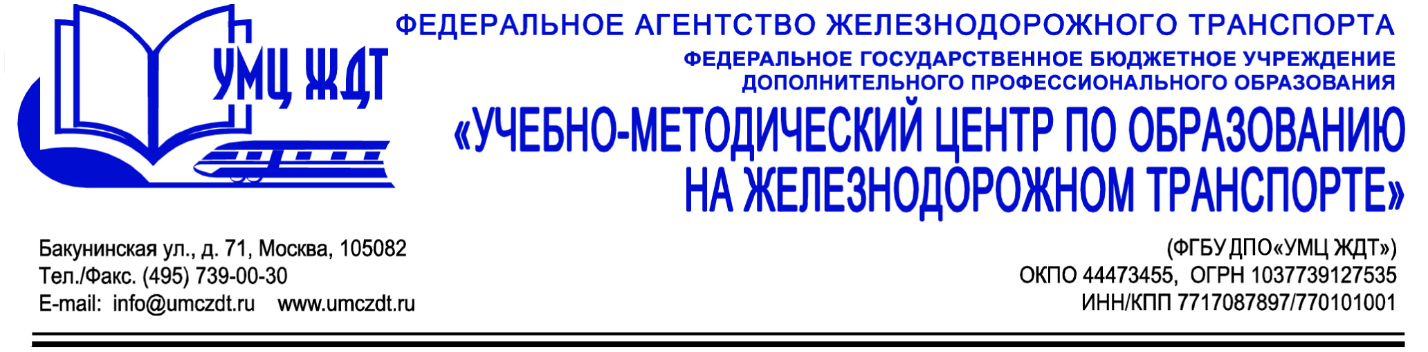 Аннотациядополнительная профессиональная программа (повышение квалификации)  «Предаттестационная подготовка работников железнодорожного транспорта, производственная деятельность которых связана с движением поездов и маневровой работой на железнодорожных путях общего пользования»Адресация программы:  для работников организаций, индивидуальных предпринимателей, выполняющих работы (оказывающие услуги) для пользователей услугами железнодорожного транспорта железнодорожных путей общего и необщего пользования, связанных с организацией и (или) осуществлением перевозочного процесса, а также работы (услуги), связанные с ремонтом железнодорожного подвижного состава и технических средств, используемых на железнодорожном транспорте, охраной объектов железнодорожного транспорта и грузов, и их работниками, обладающими  базовыми теоретическими знаниями, а также практическим опытом осуществления профессиональной деятельности.Количество часов: 40 часовФормат обучения: очно-заочная форма обучения с применением дистанционных образовательных технологийУД.1Общий курс железных дорогОбщий курс железных дорог. ФЗ РФ от 10.01.2003г. №18-ФЗ (ред. От 23.07.2008г.), Устав железнодорожного транспорта РФ (в ред. ФЗ от 07.07.2003г. № 122-ФЗ, статья 13)М.1Правила технической эксплуатации железных дорог Российской ФедерацииПоложение об обеспечении безопасной эксплуатации технических сооружений и устройств железных дорог при строительстве, реконструкции и (или) ремонте объектов инфраструктуры ОАО «РЖД»  распоряжением ОАО «РЖД» от 30.08.2013 г. № 1932рОбщие положения (структура документа) Основные определения. Общие обязанности работников железнодорожного транспортаОрганизация функционирования сооружений и устройств железнодорожного транспорта. Обслуживание сооружений и устройств железнодорожного транспорта.Общие положения по организации технической эксплуатации железнодорожного транспорта на участках движения поездов пассажирских со скоростями более 140 до 250 км/ч.Общие положения приложений № 1-№ 9 к Правилам технической эксплуатации железных дорог Российской Федерации:Техническая эксплуатация сооружений и устройств путевого хозяйстваТехническая эксплуатация технологической электросвязиТехническая эксплуатация устройств сигнализации, централизации и блокировки железнодорожного транспортаТехническая эксплуатация сооружений и устройств технологического электроснабжения железнодорожного транспортаТехническая эксплуатация железнодорожного подвижного составаОрганизация движения поездов на железнодорожном транспортеИнструкция по сигнализации на железнодорожном транспорте Российской ФедерацииИнструкция по движению поездов и маневровой работеИнструкция по эксплуатации объектов инфраструктуры, железнодорожного подвижного состава и организации движения на участках обращения скоростных и высокоскоростных пассажирских поездов со скоростью от 140 до 250 км/ч включительноУД.2. Техника безопасности при нахождении на железнодорожных путях станции и перегона Правила по безопасному нахождению работников на железнодорожных путях (распоряжение ОАО«РЖД»  от 24 декабря 2012г. № 2665р.) Список изменяющих документов (в ред. распоряжения работников ОАО «РЖД» от 04.02.2015 № 235р)Экологическая безопасность на железнодорожном транспортеИтоговая аттестация обучающихся проводится в форме организации круглого стола для коллективной дискуссии. По окончании курсов выдается удостоверение о повышении квалификации установленного образца.